Holy-wood Academy’sSanjeevan Engineering & Technology Institute, PanhalaCIVIL Engineering DepartmentSTAFF PROFILE INFORMATION---------------------------------------------------------------------------------------Name of Staff: - MR.AJINKYA BAJIRAO PATIL 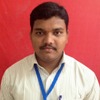 Designation: -    LAB ASSISTANTQualification: -  DIPLOMA IN CIVIL ENGINEERING Experience: -     ACADEMIC – 02 YEARS ,CONSTRUCTION SITE-                                  01YEARS		      email id:-            ajinkyapatil9099@gmail.com                              Contact Number: - 9146999630